MünchenKatrinZitroneSchneiderDeutschDeutschlandTürkeiTürkischNamesprechenwohnenAlterWohnortHeimatNummerTelefonBerlinSabineIzmirSpracheLandFreundsiebenzehnzwölfSamstagHalloTobiasSteffiIstanbulTschüsFamilieneindankebitteheißen07:3008:4507:0009:0009:2508:1008:2010:1509:3013:0013:3513:5013:2014:0014:0515:3014:3015:0012:4514:1019:0020:0021:0018:3019:1019:2019:3018:4519:4020:0020:0519:0518:0520:1518:1520:30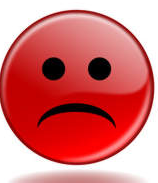 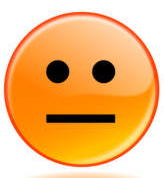 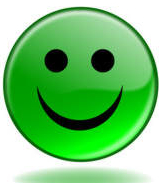 Hakan 
TürkeiHanzDeutschlandVladimirRusslandSibelTürkeiKarolinÖsterreicherinAnnaSchweizerinEceTürkinRemziTürkeAlexSpanienMarcia
SpanienNadineSchweizPaul
RusseGianlucaItalienMonicaItalienierinNadjaRussinSandra
DeutscheHakan 
TürkeiHanzDeutschlandVladimirRusslandSibelTürkeiKarolinÖsterreicherinAnnaSchweizerinEceTürkinRemziTürkeAlexSpanienMarcia
SpanienNadineSchweizPaul
RusseGianlucaItalienMonicaItalienierinNadjaRussinSandra
Deutsche